SOLDOTNA HIGH SCHOOL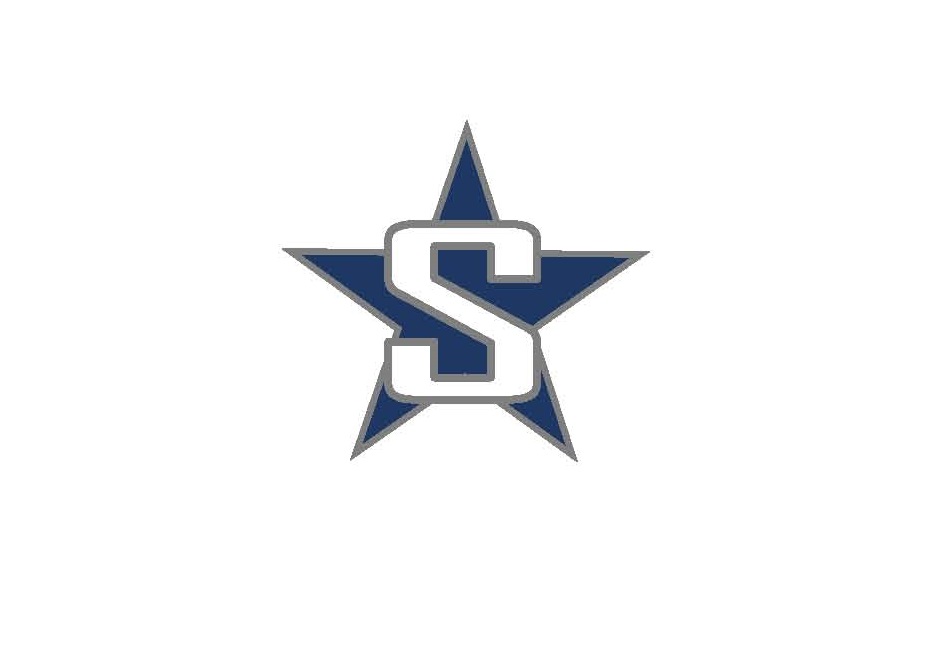 VOLLEYBALL 20198/7/2019		Wed		Volleyball Begins8/29/2019		Thurs		vs Nikiski (3:30/4:30/6:00)8/30/2019		Fri		vs Kodiak (3:00/4:00/5:00)8/31/2019		Sat		vs Kodiak (10:00/11:00/12:30)9/6-7/2019		Fri-Sat		@ Shayna Pritchard Memorial Tournament (Nikiski)9/13/2019		Fri		vs Palmer (3:00/4:00/5:00)9/14/2019		Sat		vs Palmer (10:00/11:00/12:30)9/18/2019		Wed		vs Homer (3:30/4:30/6:00)9/20-21/2019		Fri-Sat		V @ West Spiketacular 9/20-21/2019		Fri-Sat		JV @ Wasilla JV Tourney9/20-21/2019		Fri-Sat		C @ Colony C-Team Tourney9/28/2019		Sat		vs Seward (10:00/11:00/12:30)10/1/2019		Tues		@ Nikiski (3:00/4:00/5:00)10/3/2019		Thurs		@ ACS (4:00/5:00/6:30)*10/4/2019		Fri 		@ Wasilla (4:00/5:00/6:30)10/5/2019		Sat		@ Wasilla (10:00/11:00/12:30)10/8/2019		Tues		@ Homer (4:00/5:00/6:30)10/11-12/2019		Fri-Sat		V @ Lady Grizzlies Invite (Grace Christian)10/17/2019		Thurs		vs Colony (3:30/4:30/6:00)10/18/2019		Fri		vs Kenai (3:30/4:30/6:00)10/19/2019		Sat		vs Colony (10:00/11:00/12:30)10/25-26/2019		Fri-Sat		JV/V @ Dimond/Service 10/31/2019		Thurs 		@ Kenai (3:00/4:00/5:00)*11/7-9/2019		Thurs-Sat	NLC Region Championships (SOHI)11/14-16/2019		Thurs-Sat	@ State Championships (Alaska Airlines Center – Anchorage)* Endowment game